					Logo Partner strategico 								                                              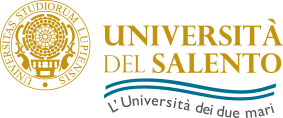 FORMAT ACCORDO CON PARTNER STRATEGICO ACCORDO TRA UNIVERSITA’ DEL SALENTO 						       E__________________Università del Salento, con sede legale in Lecce, Piazza Tancredi n. 7 - C.F. 80008870752 e P.IVA 00646640755, rappresentata dal Prof. Fabio Pollice, in qualità di Rettore pro-tempore(di seguito denominata “Università”)EPartner Strategico ______________________, con sede legale e sede amministrativa     C.F. ____________   , e P.IVA _______________             rappresentato da                                , in qualità di legale rappresentante (di seguito denominato “    ”)PREMESSO CHEL’Università ha tra i suoi fini statutari la promozione della ricerca e della formazione e che in quest’ottica sostiene e sviluppa iniziative di collaborazione con enti pubblici e privati volte a realizzare opportunità concrete di occupazione per gli studenti. In tale prospettiva l’Università del Salento ha avviato, nel corrente anno, il progetto di Ateneo “Partner Strategici” che vede coinvolti i Dipartimenti e i Consigli Didattici dei Corsi di studio  Inserire una breve presentazione del partner e delle motivazioni che lo spingono a stipulare detto accordo in termini di ricadute per l’AteneoTutto ciò premesso si conviene e si stipula quanto segueART. 1OBIETTIVIL’Università e il Partner strategico intendono definire un accordo di collaborazione con l’obiettivo di creare migliori opportunità occupazionali al termine del percorso formativo dei Corsi di studio (inserire la denominazione del Cds) così come di seguito precisato: Impegni per Unisalento a favore del Partner strategico: inserimento del logo del Partner strategico nelle pagine del Corso di Studio e nei roll-up che saranno esposti in occasione degli eventi ufficiali organizzati dal Corso di Studio/Dipartimento; concessione gratuita della sala conferenze del Rettorato o del Monastero degli Olivetani per eventi di interesse del partner e di rilevanza scientifica/culturale/sociale per i quali non verrà richiesto al pubblico il pagamento di alcuna tariffa; coinvolgimento nelle attività di orientamento realizzate dal Corso di Studio;collaborazione allo sviluppo di percorsi formativi specifici (master, scuole estive, corsi di perfezionamento, seminari di aggiornamento etc.) concordati con il Partner; coinvolgimento nei percorsi di ricerca dell’Università e nei progetti da questa sviluppati anche su bandi competitivi;partecipazione ai Comitati di indirizzo dei Corsi di studio; Impegni del Partner strategico a favore di Unisalento:formazione professionale degli studenti attraverso progettazione e organizzazione di attività seminariali e/o didattiche, testimonianze;offerta di opportunità di stage/tirocini e di lavoro; eventuale finanziamento di borse di studio a favore di studenti meritevoli; coinvolgimento attivo degli studenti in eventi organizzati dal Partner quali Challenge, Project Work e altre forme di collaborazione volte allo stimolo ed apprendimento di specifiche competenze;  ogni altra forma di collaborazione che possa agevolare gli studenti allo sviluppo delle professionalità e conseguentemente all’inserimento nel mondo del lavoro.ART. 2DURATAIl presente Accordo entra in vigore a partire dalla sua sottoscrizione e per una durata di 12 mesi.La sottoscrizione dovrà avvenire entro e non oltre tre mesi dal ricevimento della stessa e, in caso di mancata sottoscrizione entro detto termine, l’Accordo si intenderà non perfezionato, salvo che una delle parti chieda la proroga del termine di sottoscrizione con richiesta scritta e motivata.ART. 3RESPONSABILI DEL PROTOCOLLO E TEAM DI GESTIONELe parti indicheranno i responsabili del protocollo i quali dovranno relazionare sull’attività svolte annualmente in sede di Comitato di indirizzo del Corso di studio interessato ed al Rettore. ART. 4RESPONSABILITA’Il Partner strategico esonera l’Università da ogni responsabilità per danni che dovessero derivare a persone, alle cose e all’ambiente, dall'esecuzione delle attività oggetto del presente accordo causati dal proprio personale. Inoltre, il Partner strategico adotterà durante lo svolgimento delle attività a cura del proprio personale prassi e procedure atte a prevenire tali accadimenti.ART. 5UTILIZZO DELLE INFORMAZIONI E TUTELA DELLA RISERVATEZZALe Parti si impegnano a far rispettare ai propri dipendenti la massima riservatezza sui dati, informazioni e sui risultati dell’attività, oggetto del presente Accordo, di cui siano venuti in qualsiasi modo a conoscenza. Le Parti dichiarano reciprocamente di essere informate (e, per quanto di ragione, espressamente acconsentire) che i “dati personali” forniti, anche verbalmente per l’attività preconvenzionale o comunque raccolti in conseguenza e nel corso dell’esecuzione del presente Accordo, vengano trattati esclusivamente per le finalità dell’Accordo, mediante consultazione, elaborazione, interconnessione, raffronto con altri dati e/o ogni ulteriore elaborazione manuale e/o automatizzata e inoltre, per fini statistici, con esclusivo trattamento dei dati in forma anonima, mediante comunicazione a soggetti pubblici, quando ne facciano richiesta per il proseguimento dei propri fini istituzionali, nonché a soggetti privati, quando lo scopo della richiesta sia compatibile con i rispettivi fini istituzionali e nel rispetto di quanto previsto dal Regolamento UE 2016/679 e successivi decreti di adeguamento della normativa nazionale. Titolari per quanto concerne il presente articolo sono le Parti come sopra individuate, denominate e domiciliate.Il Titolare del Trattamento dei dati personali è l’Università del Salento rappresentata dal Rettore, Prof. Fabio Pollice, link: https://www.unisalento.it/privacy, rettore@unisalento.it. Il Responsabile della Protezione dei Dati Personali (RPD) è la Dott.ssa Giuseppina Campanile, dpo@unisalento.it. La normativa privacy e la relativa informativa sono consultabili ai seguenti link: https://www.unisalento.it/privacy ART. 6PROPRIETA’ INTELLETTUALEGli eventuali risultati delle attività svolte oggetto del presente accordo di collaborazione sono di proprietà dell’Ateneo e del Partner Strategico.Le Parti si riservano il diritto di utilizzare a titolo gratuito e senza vincoli o limiti di tempo, per soli scopi didattico-scientifici ivi compresi la pubblicazione e presentazione al pubblico in maniera totale o parziale, tutti i risultati scaturenti dalle attività congiunte, impegnandosi in questo caso a dichiarare che le attività e i risultati sono stati realizzati nell’ambito delle attività oggetto della presente collaborazione. ART. 7ONERI FINANZIARIIl presente accordo non comporta oneri finanziari per le parti contraenti.Gli eventuali oneri saranno determinati nelle singole convenzioni che individueranno anche la struttura o le strutture di ciascuna parte alla quale detti oneri saranno imputati.Lecce, lì _________						________, lì _____________Per l’UniversitàPer      Il RettorePartner strategico Prof. Fabio Pollice